    КАРАР    			                                                            РЕШЕНИЕО Внесении изменений в сведение о наименовании Администрации сельского поселения Новокарамалинский сельсовет муниципального района Миякинский район Республики Башкортостан  Руководствуясь Федеральным законом №131 –ФЗ от 06. 10.2003 года» Об общих принципах организации местного самоуправления в Российской Федерации», Законом РБ от 18.03.2005 года №162-3 « О местном самоуправлении в Республике Башкортостан» Совет сельского поселения Новокарамалинский сельсовет Решил:Изложить полное наименование: Администрации сельского поселения Новокарамалинский сельсовет муниципального района Миякинский район Республики БашкортостанСокращенное наименование: Администрация СП Новокаралинский сельсовет МР Миякинский район РБ.Главе Администрации сельского поселения Новокарамалинский сельсовет муниципального района Миякинский район Республики Башкортостан выступить заявителем и представить соответствующие документы для внесения изменений в сведения  о юридическом лице содержащиеся  в едином государственном реестре юридических лицГлава сельского поселения              					И.В. Павлов22сентября 2014года№181Башkортостан РеспубликаhыМиeкe районы муниципаль районыныn Яnы Kарамалы ауыл советы ауыл билeмehе Советы452083, Миeкe районы, Яnы Kарамалы ауылы,Yzeк урам, 56Ател./факс 2-66-31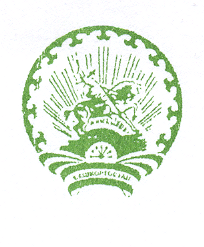 Республика БашкортостанСовет сельского поселения Новокарамалинский сельсовет муниципального района Новокарамалинский район452083, Новокарамалинский район, с. Новые Карамалы,ул. Центральная, 56Ател./факс 2-66-31